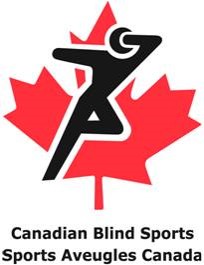 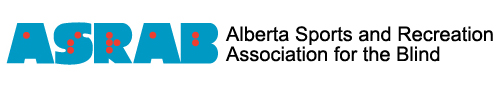 CANADIAN BLIND SPORTS ASSOCIATION SENIOR NATIONAL GOALBALL CHAMPIONSHIPS 2022CALGARY, ALBERTAAPRIL 22-24TOURNAMENT PACKAGEHOSTED BY ASRABAlberta Sports and Recreation Association for the Blind#120, 10 – 11A St NE          Calgary, Alberta   T2E 4Z3Cell	403-461-9070e-mail	execdirector@asrab.ab.ca Executive Director – Linda MacPhailCOMPETITION DATES & TIMESFriday April 22   	9:30 pm – 9:30 pmSaturday April 23	9:30 am – 7:00 pmSunday April 24	10:30 am – 2:00 pmSunday April 24	Medal Ceremonies will be at the gym following finals. We expect to be finished by 3:00 pm. Technical Meeting Thursday April 21 at 8:00 pm at the Sandman Inn.INFORMATION FOR TEAMSArrival and Departure Teams are expected to arrive at the gym in time to play on Friday April 22-9:30 am.Departure may be as early at 5:30 pm on Sunday April 24.Ground TransportationPlease note that due to COVID guidelines all teams are responsible for their own transportation:To and from the airport and the Sandman Inn.To and from the Hotel and Bob Niven Training Centre.AccommodationTeams are responsible to book and pay for their own accommodations. A credit card is required to confirm reservations. It is the responsibility of each team to book and pay for the rooms. The block will be held until APRIL 9, 2022. Please note that names must be provided to book rooms. Sandman Hotel Calgary City Centre888 – 7 Avenue SWCalgary, AB T2P 3J3403 237-8626reservations@sandman.caGroup Booking Code – Canadian Goalball ChampionshipsThe hotel rate is $94 + taxes.Located in the heart of downtown Calgary, Sandman Hotel Calgary City Centre features spacious and redesigned guest rooms (which include a fridge, microwave, in-room safe, walk-in rain shower),  Moxie’s Grill & Bar, gym and swimming pool, business centre, upgraded fast and free Wi-Fi in each guest room and throughout the hotel.The hotel is situated directly on the Light Rail Transit (LRT) line — Calgary’s high-speed public transit system that connects the entire city. MealsMeals will be provided at the venue for teams, referees and volunteers:Boxed Lunch will be provided Friday, Saturday and Sunday.Saturday evening 8-10 PM Goalball Reception at the Sandman InnTeams are responsible for breakfasts and all other meals.Options for local fool purchases include:Save on FoodsSubway OpaPapa John’s PizzaBona Roma PizzaDrinks and SnacksTeams are responsible for their own drinks and snacks. Dog GuidesThere is green space for dog guides both at the hotel and at the competition venue. Owners are responsible to clean up after their dogs.Medical and Liability InsuranceAll team members are responsible to ensure that they have liability insurance through their provincial sport organization. They are also responsible to carry provincial medical insurance.MembershipAll team members, referees and officials must be members in good standing of their provincial sport organization. All provincial sport organizations with teams entered in these Canadian Championships must be in members in good standing of the Canadian Blind Sports Association.TECHNICAL INFORMATIONVenueWinSportBob Niven Training Centre140 Canada Olympic Rd SW, Calgary, AB T3B 5R5One gym with a hardwood floor.  The gym will have chairs for spectators.Technical MeetingThe technical meeting will be on Thursday April 21 at 8:00 pm at the Sandman InnRefereesCBSA will appoint the Head Referee and referees. The Head Referee will be responsible for referee assignments during the tournament.Launel Scott (IBSA III) – Head RefereeClaude Dagenais (IBSA III)Janice Dawson (IBSA III)Dawna Christy (IBSA II)Frédéric Patenaude (IBSA II)Mélanie St-Pierre (IBSA II)Jennifer MacMillan (IBSA I)Tracie MacPhee (IBSA I)Maryse Tadros (IBSA I)Rules of PlayGames will be played under the IBSA Goalball Rules 2022-2024 found on the website of the International Blind Sports Association.https://goalball.sport/about-goalball/rules-and-downloads/GoalballThe KSG (German) goalball will be used for this competition, as per CBSA policy.Eye PatchesPrimapore Eye Patches will be provided by CBSA.  The Head Referee will determine which games (or all games) where eye patches must be worn.  Provincial members of CBSA having athletes who have allergy concerns related to patching should contact the CBSA office with medical documentation of this prior to the tournament.   This information will be passed to the Head Referee who will work to ensure an appropriate solution is in place.Eye ShadesAll athletes must provide their own eye shades.  It is expected that all athletes will wear eye shades that meet IBSA Standards. Eye shades must be approved by the Head Referee at the Coaches’ Meeting.Doping ControlDoping tests may be conducted during the competition. For information on banned substances and doping protocol, please see the website of the Canadian Centre for Ethics in Sport – www.cces.ca.  First AidBasic first aid will be available at the venue.  REGISTRATION INFORMATIONRegistrationEntry fees are $275.00 per person and are payable to ASRAB per the Registration Form.  Forms should be submitted to both ASRAB and CBSA.  CBSA Registration Fee is $300/Team and Payable to ASRAB. ASRAB will forward all CBSA fees at one timeLinda MacPhail – ASRAB Executive DirectorEmail		execdirector@asrab.ab.ca 	 Copy to 	stephen@canadianblindsports.ca Canada Post:ASRAB#120, 10 – 11A St. NECalgary, Alberta   T2E 4Z3Entry Deadline – INTENT TO PARTICIPATE – April 1st 2022Provincial Associations are asked to indicate (to ASRAB and CBSA) an INTENT to participate at the 2022 Canadian Goalball Championships by April 1st – to include if your team(s) will be competing in Calgary, and the number of players and coaches, which will greatly assist us with planning and scheduling.Entry Deadline – FINAL – April 15 2022This is the final submission of entry forms with complete names and jersey numbers, and entry fees.The Canadian Blind Sports Association and the Alberta Sport and Recreation Association for the Blind acknowledge the following organizations for their generous support.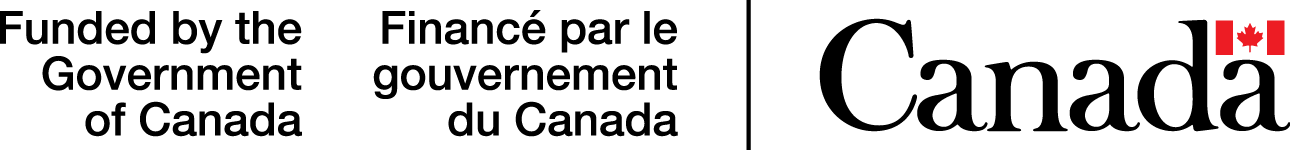 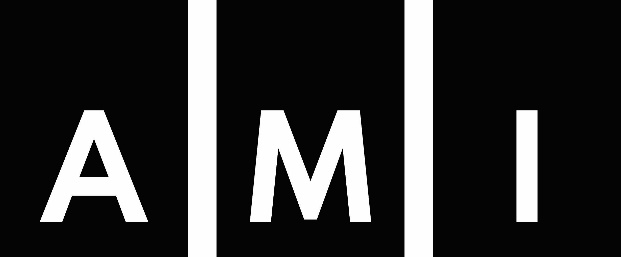 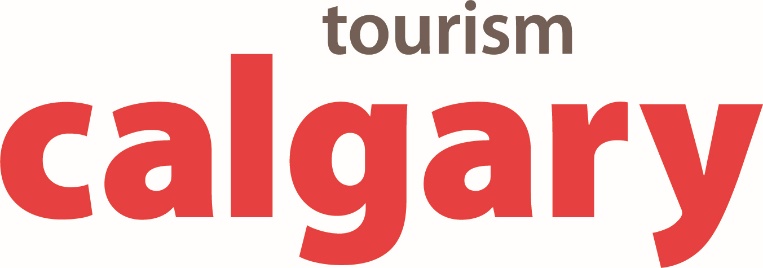 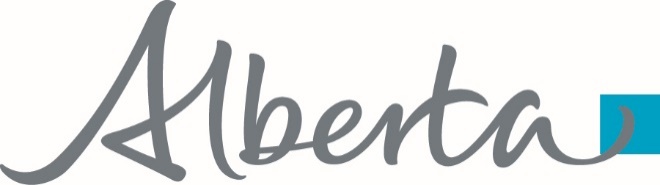 